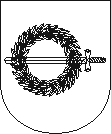 KLAIPĖDOS RAJONO SAVIVALDYBĖS ADMINISTRACIJOS DIREKTORIUSĮSAKYMASDĖL lėšų SKYRIMO KLAIPĖDOS KRAŠTO BURIAVIMO SPORTO MOKYKLOS „ŽIEMYS“ UGDYMO PROGRAMOS ĮGYVENDINIMUI  2019 m. kovo 6 d. Nr.AV-419 
GargždaiVadovaudamasis Lietuvos Respublikos vietos savivaldos įstatymo 29 straipsnio 8 dalies 5 punktu, viešosios įstaigos Klaipėdos krašto buriavimo sporto mokyklos „Žiemys“ 2019–2021 metų programa „Jaunųjų buriuotojų ugdymas“, patvirtinta Klaipėdos rajono savivaldybės tarybos 2019 m. vasario 28 d. sprendimu Nr. T11-54 „Dėl viešosios įstaigos Klaipėdos krašto buriavimo sporto mokyklos „Žiemys“ 2019–2021 metų programos „Jaunųjų buriuotojų ugdymas“ patvirtinimo“, Klaipėdos rajono savivaldybės tarybos 2019 m. vasario 28 d. sprendimu T11-29 „Dėl Klaipėdos rajono savivaldybės strateginio veiklos plano 2019–2021 tvirtinimo“ bei Klaipėdos rajono savivaldybės tarybos 2019 m. vasario 28 d. sprendimu Nr. T11-30 „Dėl Klaipėdos rajono savivaldybės 2019 metų biudžeto patvirtinimo“:               	 1. S k i r i u viešajai įstaigai Klaipėdos krašto buriavimo sporto mokykla „Žiemys“ programai „Jaunųjų buriuotojų ugdymas“ 2019 metais finansuoti 15 000,00 Eur (Klaipėdos rajono savivaldybės strateginio veiklos plano Kūno kultūros ir sporto plėtros programos priemonė 1.2.6., kodas biudžete – 1.2.1.3.).2. Pavedu:2.1. Klaipėdos rajono savivaldybės administracijos Sveikatos apsaugos skyriaus vyriausiajai specialistei Ugnei Tamošauskienei:2.1.1. parengti lėšų naudojimo sutarties projektą;2.1.2. kontroliuoti įsakymo vykdymą.2.2. Klaipėdos rajono savivaldybės administracijos Centrinei buhalterijai pervesti 1 punkte minimas lėšas sutartyje nustatytomis sąlygomis.                          Šis įsakymas per vieną mėnesį nuo jo įteikimo ar pranešimo suinteresuotai šaliai apie viešojo administravimo subjekto veiksmus (atsisakymą atlikti veiksmus) dienos gali būti skundžiamas Lietuvos administracinių ginčų komisijos Klaipėdos apygardos skyriui (Herkaus Manto g. 37, LT-92236, Klaipėda) arba Regionų apygardos administracinio teismo Klaipėdos rūmams (Galinio Pylimo g. 9, LT-91230 Klaipėda) Lietuvos Respublikos administracinių bylų teisenos įstatymo nustatyta tvarka.Direktorius					                                                   Sigitas Karbauskas